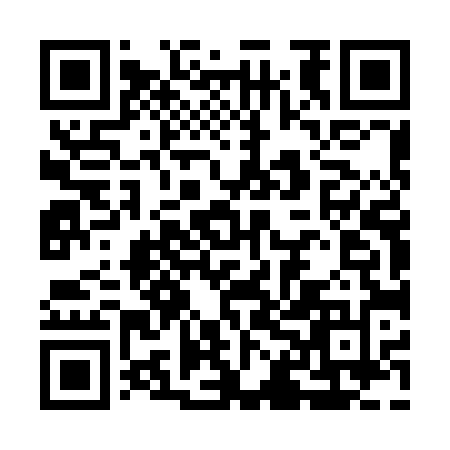 Ramadan times for Arborfield, Berkshire, UKMon 11 Mar 2024 - Wed 10 Apr 2024High Latitude Method: Angle Based RulePrayer Calculation Method: Islamic Society of North AmericaAsar Calculation Method: HanafiPrayer times provided by https://www.salahtimes.comDateDayFajrSuhurSunriseDhuhrAsrIftarMaghribIsha11Mon4:544:546:2612:144:076:026:027:3412Tue4:524:526:2412:134:086:046:047:3613Wed4:504:506:2112:134:106:066:067:3714Thu4:474:476:1912:134:116:076:077:3915Fri4:454:456:1712:124:126:096:097:4116Sat4:434:436:1512:124:146:116:117:4317Sun4:404:406:1212:124:156:126:127:4518Mon4:384:386:1012:124:176:146:147:4719Tue4:354:356:0812:114:186:166:167:4820Wed4:334:336:0512:114:196:176:177:5021Thu4:304:306:0312:114:216:196:197:5222Fri4:284:286:0112:104:226:216:217:5423Sat4:254:255:5912:104:236:236:237:5624Sun4:234:235:5612:104:256:246:247:5825Mon4:204:205:5412:094:266:266:268:0026Tue4:184:185:5212:094:276:286:288:0227Wed4:154:155:5012:094:286:296:298:0428Thu4:134:135:4712:094:306:316:318:0629Fri4:104:105:4512:084:316:336:338:0830Sat4:074:075:4312:084:326:346:348:1031Sun5:055:056:401:085:337:367:369:121Mon5:025:026:381:075:357:387:389:142Tue5:005:006:361:075:367:397:399:163Wed4:574:576:341:075:377:417:419:184Thu4:544:546:311:075:387:437:439:205Fri4:524:526:291:065:397:447:449:226Sat4:494:496:271:065:417:467:469:247Sun4:464:466:251:065:427:487:489:268Mon4:434:436:231:055:437:497:499:299Tue4:414:416:201:055:447:517:519:3110Wed4:384:386:181:055:457:537:539:33